;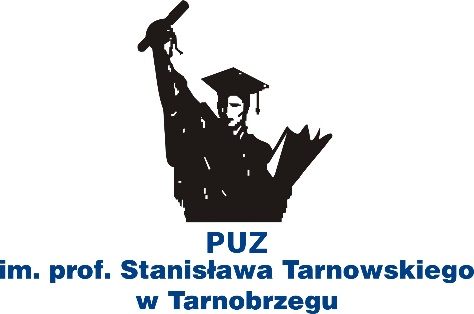 FORMULARZ OFERTOWYNazwa Wykonawcy :_________________________________________________________Adres :_____________________________________________________________________Województwo :______________________________________________________________Tel / Fax / e-mail :___________________________________________________________NIP :_____________________REGON :_____________________Niniejszym składamy ofertę w postępowaniu o udzielnie zamówienia publicznego na ”Sprzedaż drewna”. Oferujemy kupno 2,42 m3 drewna za cenę:Wartość brutto: __________________ zł.Słownie: ________________________________________________________________/100Podatek VAT: ___ % ___________________zł.Wartość netto: ___________________zł.Słownie: ________________________________________________________________/100w tym: Cena brutto za 1m3: __________________ zł.Słownie: ________________________________________________________________/100Podatek VAT: ___ % ___________________zł.Cena netto za 1m ___________________zł.Słownie: ________________________________________________________________/100Termin odbioru i uprzątnięcia terenu do 5 dni kalendarzowych liczą od dnia zaksięgowania na konto Sprzedającego.Wynagrodzenie, o którym mowa wyżej jest wynagrodzeniem ryczałtowym, które uwzględnia wszystkie koszty związane z pełną i prawidłową realizacją przedmiotu zamówienia.Należność za zakupione drewno należy wpłacić do 2 dni od wyboru oferty na 
nr konta……………………..Państwowej Uczelni Zawodowej im. prof. Stanisława Tarnowskiego w Tarnobrzegu, ul. Henryka Sienkiewicza 50, 39-400 Tarnobrzeg.Oświadczamy, że zapoznaliśmy się z warunkami zamówienia oraz opisem przedmiotu zamówienia zawartymi i przyjmujemy je bez zastrzeżeń.Oświadczamy, że zdobyliśmy wszystkie informacje, które mogą być niezbędne
i konieczne do przygotowania oferty.Oświadczamy, że wszystkie oświadczenia i informacje zawarte w ofercie są kompletne, prawdziwe i dokładne w każdym szczególe.Oświadczamy, że uważamy się za związanych niniejszą ofertą przez okres 30 dni licząc od daty wyznaczonej na składanie ofert.Integralną cześć oferty stanowią:______________________________________________________________________________________________________________________________________      data, podpis i pieczęć Wykonawcy 